ALLEGATO A DOMANDAAl Direttore GeneraleA.O.R.N. Santobono – Pausiliponsantobonopausilipon@pec.itLa/il sottoscritta/o  	chiededi partecipare avviso di selezione di personale, per titoli e colloquio, per l’assegnazione di n. 1 borsa di studio annuale ad 1 laureata/o in Biologia, su donazione di € 20.000,00 da parte della “Associazione Genitori insieme Onlus”, per il Progetto di studio, formazione e ricerca dal titolo “Valutazione dell’Engraft post trapianto di CSE in pazienti pediatrici”e pubblicato sul sito web aziendale www.santobonopausilipon.it. in data	.Ai sensi dell’art. 46 del DPR n. 445/2000 e consapevole delle conseguenze penali in caso di dichiarazioni mendaci (art. 76 DPR n. 445/00)dichiaradi essere nata/o a………………….............................................. il ……………………………………di risiedere a ………………………..........................via……………………………………….....................recapiti    telefonici……………………………………………………………………………………………………………e-mail per le comunicazioni……………………………………………………………………………………………di essere in possesso del seguente requisito specifico di ammissione, ossia:Laurea Specialistica in Scienze Biologiche ad indirizzo diagnostico molecolaredichiara altresìdi non avere, al momento della presentazione della domanda, riportato condanne penali(oppure specificare le condanne penali riportate	) di non essere già dipendente, a nessun titolo, di enti pubblici o soggetti privatiDichiara di aver preso visione dell’informativa Privacy ex art. 13 del regolamento UE 2016/679 del Parlamento Europeo e del Consiglio del 27 aprile 2016 (Regolamento generale sulla protezione dei dati c.d. “GDPR”) pubblicato sul sito web aziendale. Allega alla presente curriculum formativo circostanziato, datato e firmato, e, solo qualora presentati, elenco in carta semplice di eventuali allegati al cv.Luogo e data ……………………….	Firma leggibile …………..……………..ALLEGATO B – DICHIARAZIONEDICHIARAZIONE SOSTITUTIVA DELL’ATTO DI NOTORIETA’ (ARTT. 19 E 47 D.P.R. 28 DICEMBRE 2000, n. 445)La/Il sottoscritta/o preventivamente ammonito circa le responsabilità penale cui, ai sensi dell’art. 76 del D.P.R. 445 del 28/12/2000, può andare incontro in caso di falsità in atti e dichiarazioni mendaci dichiara:che tutto quanto dichiarato nell’allegato curriculum formativo corrisponde a veritàche tutte le fotocopie della documentazione allegata sono conformi agli originali (barrare solo in caso di presentazione di documentazione oltre il cv)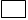 Data	Firma (leggibile e per esteso)  	N.B. ALLEGARE FOTOCOPIA DI DOCUMENTO DI RICONOSCIMENTO IN CORSO DI VALIDITA’